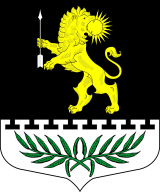 ЛЕНИНГРАДСКАЯ ОБЛАСТЬЛУЖСКИЙ МУНИЦИПАЛЬНЫЙ РАЙОНАДМИНИСТРАЦИЯ СЕРЕБРЯНСКОГО СЕЛЬСКОГО ПОСЕЛЕНИЯПОСТАНОВЛЕНИЕОт 24 декабря 2021 года									№ 114В целях приведения нормативно-правовых актов администрации Серебрянского сельского поселения в соответствие с действующим законодательством, в соответствии с протоколом заседания комиссии по повышению качества и доступности предоставления государственных и муниципальных услуг в Ленинградской области П-95/2021 от 06.08.2021ПОСТАНОВЛЯЮ:1. Отменить Постановление № 137 от 07 ноября 2018 года «Об утверждении административного регламента предоставления муниципальной услуги: «Регистрация трудовых договоров и фактов прекращения трудовых договоров работников с работодателями — физическими лицами, не являющимися индивидуальными предпринимателями».2. Разместить настоящее постановление в сети Интернет на официальном сайте администрации Серебрянского сельского поселения Лужского муниципального района.3. Контроль за исполнением постановления оставляю за собой.Глава администрации Серебрянского сельского поселения					                                                       С.А. Пальок«Об отмене постановления от 07 ноября 2018 года № 137 «Об утверждении административного регламентапредоставления муниципальной услуги: «Регистрация трудовых договоров и фактов прекращения трудовых договоров работников с работодателями —физическими лицами, не являющимися индивидуальными предпринимателями»»